1	on the basis of proposals from administrations, taking account of the results of WRC-15 and the Report of the Conference Preparatory Meeting, and with due regard to the requirements of existing and future services in the frequency bands under consideration, to consider and take appropriate action in respect of the following items:1.11	to take necessary actions, as appropriate, to facilitate global or regional harmonized frequency bands to support railway radiocommunication systems between train and trackside within existing mobile service allocations, in accordance with Resolution 236 (WRC-15);BackgroundStudies in CEPT reviewed its existing regulatory framework on railway radiocommunication systems between train and trackside (RSTT) and concluded that all frequencies used for RSTT within CEPT are already allocated to the mobile service in the Radio Regulations. Therefore the existing frameworks are considered sufficient to provide for improved railway traffic control, passenger safety and improved security for train operations. CEPT is of the view that a harmonization of frequency bands for future RSTT use can be achieved by an ITU-R Recommendation.Furthermore it can be concluded that it is not necessary to request specific action of a WRC to harmonize spectrum for RSTT, therefore no changes to the Radio Regulations are necessary.ProposalARTICLE 5NOC 	EUR/XXXA11/1Section IV – Table of Frequency Allocations
(See No 2.1)Reasons:	An ITU-R Recommendation, which is not referenced in the Radio Regulations, is considered sufficient to harmonize frequency bands for future RSTT.SUP	EUR/XXXA11/2RESOLUTION 236 (WRC-15)Railway radiocommunication systems between 
train and tracksideReasons:	This Resolution is considered no longer necessary after WRC-19.  _______________World Radiocommunication Conference (WRC-19)
Geneva, 28 October – 22 November 2019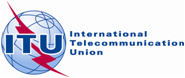 CPG(18)017 ANNEX V-11PLENARY MEETINGAdd 11 to CMR19-XXX-E14 September 2017Original: EnglishEuropean Common Proposals (CEPT)European Common Proposals (CEPT)Proposals for the work of the conferenceProposals for the work of the conferenceAgenda item 1.11Agenda item 1.11